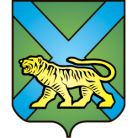 ТЕРРИТОРИАЛЬНАЯ ИЗБИРАТЕЛЬНАЯ КОМИССИЯ
ГОРОДА УССУРИЙСКАРЕШЕНИЕг. УссурийскО требованиях к фотографиям кандидатов в депутатыЗаконодательного Собрания Приморского краяпо одномандатному избирательному округу № 6,размещаемых на плакате на информационномстенде в помещении для голосованиялибо непосредственно перед указанным помещениемВ соответствии с пунктом 3 статьи 61 Федерального закона «Об основных гарантиях избирательных прав и права на участие в референдуме граждан Российской Федерации», частью 3 статьи 72 Избирательного кодекса Приморского края, решением Избирательной комиссии Приморского края от 10.08.2016 № 2696/355 «Об установлении объема биографических данных кандидатов, сведений о доходах и об имуществе кандидатов, размещаемых участковой избирательной комиссией на информационном стенде в помещении для голосования либо непосредственно перед указанным помещением при проведении выборов депутатов Законодательного Собрания Приморского края, назначенных на 18 сентября 2016 года», руководствуясь решением Избирательной комиссии Приморского края от 08.06.2016                   № 2407/323 «О возложении полномочий окружных избирательных комиссий по выборам депутатов Законодательного Собрания Приморского края  на территориальные избирательные комиссии», которым на территориальную избирательную комиссию города Уссурийска возложены полномочия окружной избирательной комиссии одномандатного избирательного округа  № 6 по выборам депутатов Законодательного Собрания Приморского края, территориальная избирательная комиссия города УссурийскаРЕШИЛА:1. Рекомендовать зарегистрированным кандидатам в депутаты Законодательного Собрания Приморского края по одномандатному избирательному округу № 6 предоставить фотографии кандидатов в электронном виде в цветном изображении в формате 15х20, размер в пикселях 1772х2362, расширение jpеg png.2. Довести настоящее решение до сведения зарегистрированных кандидатов в депутаты Законодательного Собрания Приморского края по одномандатному избирательному округу № 6.3. Разместить настоящее решение на официальном сайте администрации Уссурийского городского округа в разделе «Территориальная избирательная комиссия города Уссурийска» в информационно-телекоммуникационной сети «Интернет».Председатель комиссии			       	                       О.М. МихайловаСекретарь комиссии                                                                          С.В. Хамайко17 августа 2016 года                         № 123/25